П О С Т А Н О В Л Е Н И Еот 18.12.2020   № 1394г. МайкопО внесении изменения в постановление Администрации муниципального образования «Город Майкоп» от 20.07.2017 № 789 «Об утверждении Перечня должностных лиц Администрации муниципального образования «Город Майкоп», уполномоченных составлять протоколы об административных правонарушениях»В целях реализации полномочий, предусмотренных частью 5 статьи 32.2 Кодекса Российской Федерации об административных правонарушениях, п о с т а н о в л я ю:1. Внести изменение в Перечень, утвержденный постановлением Администрации муниципального образования «Город Майкоп» от 20.07.2017 № 789 «Об утверждении Перечня должностных лиц Администрации муниципального образования «Город Майкоп», уполномоченных составлять протоколы об административных правонарушениях» (в редакции постановлений Администрации муниципального образования «Город Майкоп» от 23.11.2017 № 1404, от 05.02.2018 № 102, от 06.04.2018 № 437, от 28.05.2018 № 646, от 20.06.2018 № 752, от 01.03.2019 № 249, от 24.06.2019 № 764, от 25.06.2019 № 773, от 21.11.2019 № 1433, от 17.04.2019 № 420, от 29.06.2020 № 565, от 12.11.2020 № 1162, от 13.11.2020 № 1173) изложив строку 21 в следующей редакции:  «».2. Настоящее постановление опубликовать в газете «Майкопские новости» и разместить на официальном сайте Администрации муниципального образования «Город Майкоп».3. Настоящее постановление вступает в силу со дня его официального опубликования.Глава муниципального образования«Город Майкоп»                                                                           А.Л. Гетманов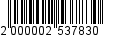 Администрация муниципальногообразования «Город Майкоп»Республики Адыгея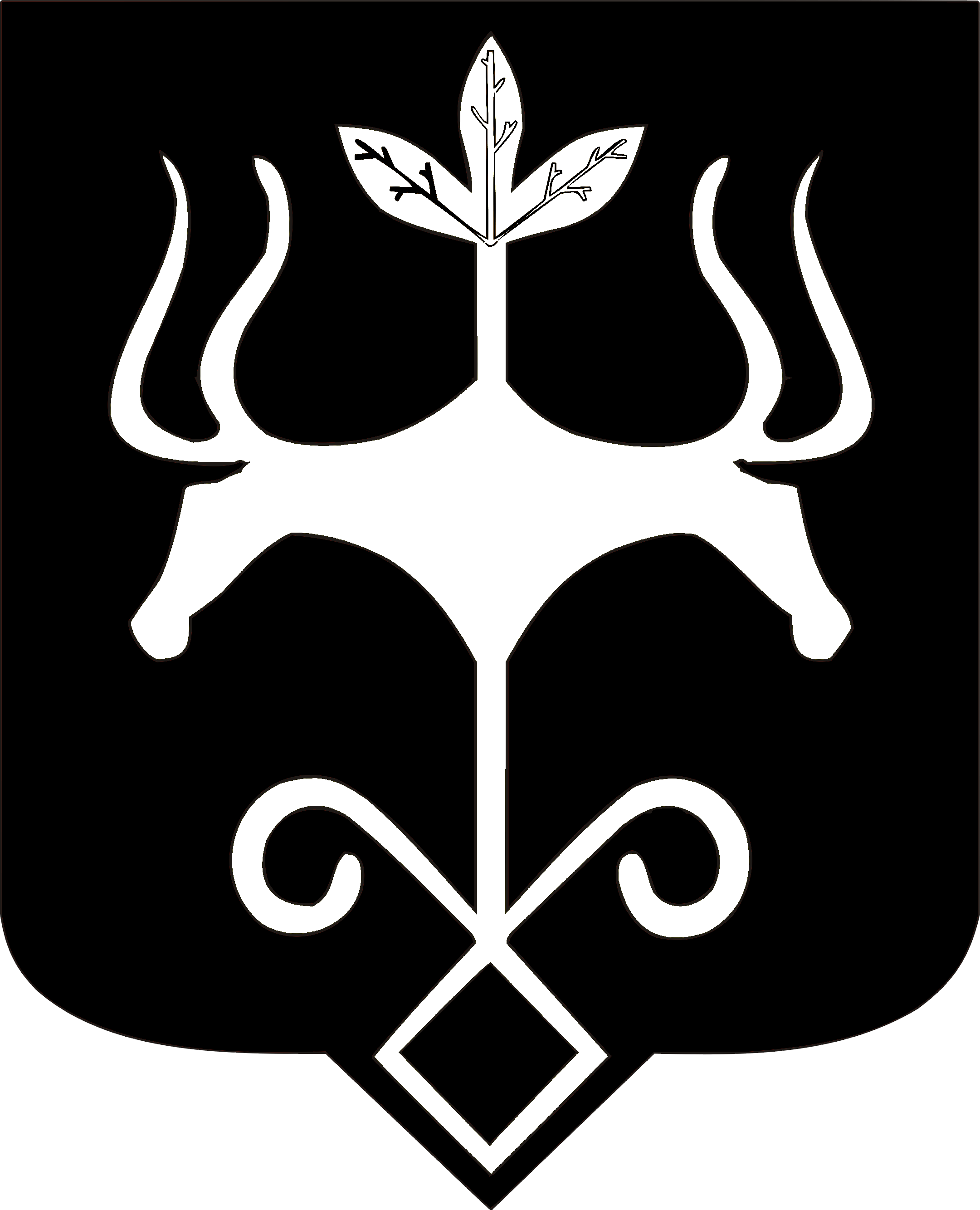 Адыгэ Республикэммуниципальнэ образованиеу «Къалэу Мыекъуапэ» и Администрацие21Сташ Насып Басам, ведущий специалист Управления развития предпринимательства и потребительского рынка22, 31.1ч. 1 ст. 20.25